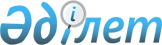 Изменения к Инструкции № 38 "О порядке исчисления и уплаты налога на имущество"
					
			Утративший силу
			
			
		
					Утверждены Приказом Главной налоговой инспекции Министерства финансов Республики Казахстан от 22.01.1996 г. N 22. Зарегистрирован Министерством юстиции Республики Казахстан 29.01.1996 г. N 12. Утратили силу - приказом Министра государственных доходов РК от 9.04.2002 № 416 (извлечение из приказа см. ниже).

              Извлечение из приказа Министра государственных доходов                 Республики Казахстан от 9 апреля 2002 года № 416     В соответствии с Законом Республики Казахстан от 12 июня 2001 года Z010210_  "О введении в действие Кодекса Республики Казахстан "О налогах и других обязательных платежах в бюджет" (Налоговый кодекс)" приказываю:     1. Признать утратившими силу некоторые приказы согласно приложению:     ...Приказ Главной налоговой инспекции Министерства финансов Республики Казахстан от 22 января 1996 года N 22 "О внесении изменений и дополнений в Инструкцию N 38 "О порядке исчисления и уплаты налога на имущество"...     Министр---------------------------------------------------------------------------     Внести изменения и дополнения в Инструкцию № 38  V950071_  "О порядке исчисления и уплаты налога на имущество":     пункты 17 и 20 дополнить предложением следующего содержания:     "Налог уплачивается по месту нахождения объектов налогообложения";     пункт 18 дополнить подпунктом 4) следующего содержания:     "4) Организации по имеющимся у них на праве оперативного управления государственным автомобильным дорогам общего пользования и дорожным сооружениям на них";     В пункте 19 слова "минимальных месячных заработных плат" заменить словами "месячных расчетных показателей".     Первый заместитель начальника     Главной налоговой инспекции     Министерства финансов Республики     Казахстан
					© 2012. РГП на ПХВ «Институт законодательства и правовой информации Республики Казахстан» Министерства юстиции Республики Казахстан
				